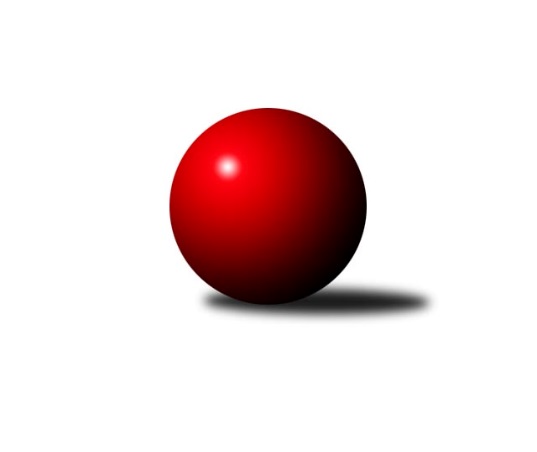 Č.5Ročník 2012/2013	22.5.2024 Meziokresní přebor-Bruntál, Opava 2012/2013Statistika 5. kolaTabulka družstev:		družstvo	záp	výh	rem	proh	skore	sety	průměr	body	plné	dorážka	chyby	1.	TJ Sokol Chvalíkovice ˝B˝	4	4	0	0	36 : 4 	(25.0 : 7.0)	1646	8	1139	507	25	2.	TJ Horní Benešov ˝E˝	5	4	0	1	37 : 13 	(26.5 : 13.5)	1637	8	1154	483	31.8	3.	TJ Opava ˝D˝	4	3	0	1	23 : 17 	(17.0 : 15.0)	1543	6	1099	443	38.5	4.	TJ Kovohutě Břidličná ˝C˝	4	3	0	1	22 : 18 	(18.0 : 14.0)	1539	6	1090	449	34	5.	KK PEPINO Bruntál ˝B˝	4	2	0	2	20 : 20 	(18.0 : 14.0)	1452	4	1029	423	45	6.	KK Minerva Opava ˝C˝	5	2	0	3	24 : 26 	(18.5 : 21.5)	1548	4	1085	463	35	7.	TJ Opava ˝E˝	4	1	0	3	12 : 28 	(13.5 : 18.5)	1496	2	1062	434	37.5	8.	TJ Jiskra Rýmařov ˝C˝	5	1	0	4	16 : 34 	(13.5 : 26.5)	1530	2	1088	442	45.2	9.	TJ Horní Benešov ˝F˝	5	0	0	5	10 : 40 	(10.0 : 30.0)	1508	0	1068	440	50Tabulka doma:		družstvo	záp	výh	rem	proh	skore	sety	průměr	body	maximum	minimum	1.	TJ Sokol Chvalíkovice ˝B˝	2	2	0	0	20 : 0 	(14.0 : 2.0)	1582	4	1596	1568	2.	TJ Horní Benešov ˝E˝	3	2	0	1	21 : 9 	(17.5 : 6.5)	1627	4	1683	1595	3.	TJ Opava ˝D˝	2	2	0	0	12 : 8 	(9.0 : 7.0)	1558	4	1591	1524	4.	TJ Opava ˝E˝	2	1	0	1	12 : 8 	(11.0 : 5.0)	1656	2	1669	1643	5.	TJ Kovohutě Břidličná ˝C˝	2	1	0	1	10 : 10 	(9.0 : 7.0)	1542	2	1553	1530	6.	KK PEPINO Bruntál ˝B˝	2	1	0	1	10 : 10 	(9.0 : 7.0)	1425	2	1433	1416	7.	KK Minerva Opava ˝C˝	2	0	0	2	6 : 14 	(7.0 : 9.0)	1624	0	1660	1588	8.	TJ Horní Benešov ˝F˝	2	0	0	2	6 : 14 	(6.0 : 10.0)	1512	0	1551	1472	9.	TJ Jiskra Rýmařov ˝C˝	3	0	0	3	6 : 24 	(6.5 : 17.5)	1544	0	1589	1513Tabulka venku:		družstvo	záp	výh	rem	proh	skore	sety	průměr	body	maximum	minimum	1.	TJ Sokol Chvalíkovice ˝B˝	2	2	0	0	16 : 4 	(11.0 : 5.0)	1678	4	1692	1663	2.	TJ Horní Benešov ˝E˝	2	2	0	0	16 : 4 	(9.0 : 7.0)	1643	4	1704	1581	3.	KK Minerva Opava ˝C˝	3	2	0	1	18 : 12 	(11.5 : 12.5)	1523	4	1589	1415	4.	TJ Kovohutě Břidličná ˝C˝	2	2	0	0	12 : 8 	(9.0 : 7.0)	1537	4	1653	1421	5.	TJ Opava ˝D˝	2	1	0	1	11 : 9 	(8.0 : 8.0)	1535	2	1645	1425	6.	TJ Jiskra Rýmařov ˝C˝	2	1	0	1	10 : 10 	(7.0 : 9.0)	1523	2	1597	1449	7.	KK PEPINO Bruntál ˝B˝	2	1	0	1	10 : 10 	(9.0 : 7.0)	1466	2	1474	1458	8.	TJ Opava ˝E˝	2	0	0	2	0 : 20 	(2.5 : 13.5)	1417	0	1438	1395	9.	TJ Horní Benešov ˝F˝	3	0	0	3	4 : 26 	(4.0 : 20.0)	1495	0	1562	1453Tabulka podzimní části:		družstvo	záp	výh	rem	proh	skore	sety	průměr	body	doma	venku	1.	TJ Sokol Chvalíkovice ˝B˝	4	4	0	0	36 : 4 	(25.0 : 7.0)	1646	8 	2 	0 	0 	2 	0 	0	2.	TJ Horní Benešov ˝E˝	5	4	0	1	37 : 13 	(26.5 : 13.5)	1637	8 	2 	0 	1 	2 	0 	0	3.	TJ Opava ˝D˝	4	3	0	1	23 : 17 	(17.0 : 15.0)	1543	6 	2 	0 	0 	1 	0 	1	4.	TJ Kovohutě Břidličná ˝C˝	4	3	0	1	22 : 18 	(18.0 : 14.0)	1539	6 	1 	0 	1 	2 	0 	0	5.	KK PEPINO Bruntál ˝B˝	4	2	0	2	20 : 20 	(18.0 : 14.0)	1452	4 	1 	0 	1 	1 	0 	1	6.	KK Minerva Opava ˝C˝	5	2	0	3	24 : 26 	(18.5 : 21.5)	1548	4 	0 	0 	2 	2 	0 	1	7.	TJ Opava ˝E˝	4	1	0	3	12 : 28 	(13.5 : 18.5)	1496	2 	1 	0 	1 	0 	0 	2	8.	TJ Jiskra Rýmařov ˝C˝	5	1	0	4	16 : 34 	(13.5 : 26.5)	1530	2 	0 	0 	3 	1 	0 	1	9.	TJ Horní Benešov ˝F˝	5	0	0	5	10 : 40 	(10.0 : 30.0)	1508	0 	0 	0 	2 	0 	0 	3Tabulka jarní části:		družstvo	záp	výh	rem	proh	skore	sety	průměr	body	doma	venku	1.	TJ Opava ˝E˝	0	0	0	0	0 : 0 	(0.0 : 0.0)	0	0 	0 	0 	0 	0 	0 	0 	2.	TJ Horní Benešov ˝F˝	0	0	0	0	0 : 0 	(0.0 : 0.0)	0	0 	0 	0 	0 	0 	0 	0 	3.	KK PEPINO Bruntál ˝B˝	0	0	0	0	0 : 0 	(0.0 : 0.0)	0	0 	0 	0 	0 	0 	0 	0 	4.	TJ Kovohutě Břidličná ˝C˝	0	0	0	0	0 : 0 	(0.0 : 0.0)	0	0 	0 	0 	0 	0 	0 	0 	5.	TJ Jiskra Rýmařov ˝C˝	0	0	0	0	0 : 0 	(0.0 : 0.0)	0	0 	0 	0 	0 	0 	0 	0 	6.	TJ Sokol Chvalíkovice ˝B˝	0	0	0	0	0 : 0 	(0.0 : 0.0)	0	0 	0 	0 	0 	0 	0 	0 	7.	TJ Opava ˝D˝	0	0	0	0	0 : 0 	(0.0 : 0.0)	0	0 	0 	0 	0 	0 	0 	0 	8.	KK Minerva Opava ˝C˝	0	0	0	0	0 : 0 	(0.0 : 0.0)	0	0 	0 	0 	0 	0 	0 	0 	9.	TJ Horní Benešov ˝E˝	0	0	0	0	0 : 0 	(0.0 : 0.0)	0	0 	0 	0 	0 	0 	0 	0 Zisk bodů pro družstvo:		jméno hráče	družstvo	body	zápasy	v %	dílčí body	sety	v %	1.	Dominik Chovanec 	KK Minerva Opava ˝C˝ 	10	/	5	(100%)		/		(%)	2.	Miloslav Petrů 	TJ Horní Benešov ˝E˝ 	9	/	5	(90%)		/		(%)	3.	Zdeněk Hudec 	KK PEPINO Bruntál ˝B˝ 	8	/	4	(100%)		/		(%)	4.	Roman Beinhauer 	TJ Sokol Chvalíkovice ˝B˝ 	8	/	4	(100%)		/		(%)	5.	Miroslav Langer 	TJ Jiskra Rýmařov ˝C˝ 	8	/	5	(80%)		/		(%)	6.	Vladimír Kostka 	TJ Sokol Chvalíkovice ˝B˝ 	6	/	3	(100%)		/		(%)	7.	Antonín Hendrych 	TJ Sokol Chvalíkovice ˝B˝ 	6	/	3	(100%)		/		(%)	8.	Petr Kozák 	TJ Horní Benešov ˝E˝ 	6	/	4	(75%)		/		(%)	9.	Jan Strnadel 	KK Minerva Opava ˝C˝ 	6	/	4	(75%)		/		(%)	10.	Petr Hendrych 	TJ Opava ˝D˝ 	6	/	4	(75%)		/		(%)	11.	Jan Mlčák 	KK PEPINO Bruntál ˝B˝ 	6	/	4	(75%)		/		(%)	12.	Jana Martiníková 	TJ Horní Benešov ˝E˝ 	6	/	5	(60%)		/		(%)	13.	Miroslav Petřek st.	TJ Horní Benešov ˝F˝ 	6	/	5	(60%)		/		(%)	14.	Martin Chalupa 	KK Minerva Opava ˝C˝ 	6	/	5	(60%)		/		(%)	15.	Vladimír Peter 	TJ Opava ˝D˝ 	5	/	3	(83%)		/		(%)	16.	Milan Franer 	TJ Opava ˝E˝ 	4	/	2	(100%)		/		(%)	17.	Kateřina Staňková 	TJ Opava ˝D˝ 	4	/	2	(100%)		/		(%)	18.	František Habrman 	TJ Kovohutě Břidličná ˝C˝ 	4	/	2	(100%)		/		(%)	19.	Dalibor Krejčiřík 	TJ Sokol Chvalíkovice ˝B˝ 	4	/	2	(100%)		/		(%)	20.	David Schiedek 	TJ Horní Benešov ˝E˝ 	4	/	2	(100%)		/		(%)	21.	Leoš Řepka ml. 	TJ Kovohutě Břidličná ˝C˝ 	4	/	3	(67%)		/		(%)	22.	Jaroslav Zelinka 	TJ Kovohutě Břidličná ˝C˝ 	4	/	4	(50%)		/		(%)	23.	Pavel Přikryl 	TJ Jiskra Rýmařov ˝C˝ 	4	/	4	(50%)		/		(%)	24.	Roman Swaczyna 	TJ Horní Benešov ˝E˝ 	4	/	4	(50%)		/		(%)	25.	Sabina Trulejová 	TJ Sokol Chvalíkovice ˝B˝ 	2	/	1	(100%)		/		(%)	26.	Vlastimil Trulej 	TJ Sokol Chvalíkovice ˝B˝ 	2	/	2	(50%)		/		(%)	27.	Lubomír Khýr 	TJ Kovohutě Břidličná ˝C˝ 	2	/	2	(50%)		/		(%)	28.	Josef Klapetek 	TJ Opava ˝E˝ 	2	/	3	(33%)		/		(%)	29.	Milan Milián 	KK PEPINO Bruntál ˝B˝ 	2	/	3	(33%)		/		(%)	30.	Miroslava Hendrychová 	TJ Opava ˝D˝ 	2	/	3	(33%)		/		(%)	31.	Pavel Švan 	TJ Jiskra Rýmařov ˝C˝ 	2	/	3	(33%)		/		(%)	32.	Ota Pidima 	TJ Kovohutě Břidličná ˝C˝ 	2	/	4	(25%)		/		(%)	33.	Vilibald Marker 	TJ Opava ˝E˝ 	2	/	4	(25%)		/		(%)	34.	Pavel Hrnčíř 	TJ Horní Benešov ˝F˝ 	2	/	5	(20%)		/		(%)	35.	Zbyněk Tesař 	TJ Horní Benešov ˝F˝ 	2	/	5	(20%)		/		(%)	36.	Hana Heiserová 	KK Minerva Opava ˝C˝ 	0	/	1	(0%)		/		(%)	37.	Anna Dosedělová 	TJ Kovohutě Břidličná ˝C˝ 	0	/	1	(0%)		/		(%)	38.	Jiří Novák 	TJ Opava ˝E˝ 	0	/	1	(0%)		/		(%)	39.	Jan Chovanec 	TJ Sokol Chvalíkovice ˝B˝ 	0	/	1	(0%)		/		(%)	40.	Lubomír Bičík 	KK Minerva Opava ˝C˝ 	0	/	1	(0%)		/		(%)	41.	Filip Jahn 	TJ Opava ˝D˝ 	0	/	1	(0%)		/		(%)	42.	Tomáš Volman 	TJ Opava ˝D˝ 	0	/	1	(0%)		/		(%)	43.	Radek Cach 	TJ Horní Benešov ˝F˝ 	0	/	1	(0%)		/		(%)	44.	Markéta Jašková 	TJ Opava ˝D˝ 	0	/	2	(0%)		/		(%)	45.	Karel Michalka 	TJ Opava ˝E˝ 	0	/	2	(0%)		/		(%)	46.	Jaromír Návrat 	TJ Jiskra Rýmařov ˝C˝ 	0	/	2	(0%)		/		(%)	47.	Ladislav Podhorský 	KK PEPINO Bruntál ˝B˝ 	0	/	2	(0%)		/		(%)	48.	Luděk Bambušek 	TJ Jiskra Rýmařov ˝C˝ 	0	/	2	(0%)		/		(%)	49.	Josef Příhoda 	KK PEPINO Bruntál ˝B˝ 	0	/	3	(0%)		/		(%)	50.	Vladislav Kobelár 	TJ Opava ˝E˝ 	0	/	4	(0%)		/		(%)	51.	Filip Morávek 	TJ Horní Benešov ˝F˝ 	0	/	4	(0%)		/		(%)	52.	Stanislav Troják 	KK Minerva Opava ˝C˝ 	0	/	4	(0%)		/		(%)	53.	Luděk Albrecht 	TJ Jiskra Rýmařov ˝C˝ 	0	/	4	(0%)		/		(%)Průměry na kuželnách:		kuželna	průměr	plné	dorážka	chyby	výkon na hráče	1.	Minerva Opava, 1-2	1661	1160	501	28.8	(415.3)	2.	KK Jiskra Rýmařov, 1-4	1589	1112	477	35.7	(397.4)	3.	TJ Opava, 1-4	1557	1081	476	40.6	(389.4)	4.	 Horní Benešov, 1-4	1546	1106	440	42.3	(386.7)	5.	TJ Kovohutě Břidličná, 1-2	1522	1090	431	36.8	(380.6)	6.	TJ Sokol Chvalíkovice, 1-2	1518	1071	447	34.8	(379.5)	7.	KK Pepino Bruntál, 1-2	1421	1010	410	41.8	(355.3)Nejlepší výkony na kuželnách:Minerva Opava, 1-2TJ Horní Benešov ˝E˝	1704	2. kolo	Roman Beinhauer 	TJ Sokol Chvalíkovice ˝B˝	472	4. koloTJ Sokol Chvalíkovice ˝B˝	1692	4. kolo	Jana Martiníková 	TJ Horní Benešov ˝E˝	461	2. koloKK Minerva Opava ˝C˝	1660	2. kolo	Antonín Hendrych 	TJ Sokol Chvalíkovice ˝B˝	441	4. koloKK Minerva Opava ˝C˝	1588	4. kolo	Miloslav Petrů 	TJ Horní Benešov ˝E˝	440	2. kolo		. kolo	Dominik Chovanec 	KK Minerva Opava ˝C˝	429	2. kolo		. kolo	Jan Strnadel 	KK Minerva Opava ˝C˝	423	2. kolo		. kolo	Hana Heiserová 	KK Minerva Opava ˝C˝	420	4. kolo		. kolo	David Schiedek 	TJ Horní Benešov ˝E˝	411	2. kolo		. kolo	Martin Chalupa 	KK Minerva Opava ˝C˝	404	2. kolo		. kolo	Stanislav Troják 	KK Minerva Opava ˝C˝	404	2. koloKK Jiskra Rýmařov, 1-4TJ Sokol Chvalíkovice ˝B˝	1663	1. kolo	Pavel Přikryl 	TJ Jiskra Rýmařov ˝C˝	441	5. koloTJ Kovohutě Břidličná ˝C˝	1653	5. kolo	Vladimír Kostka 	TJ Sokol Chvalíkovice ˝B˝	432	1. koloTJ Jiskra Rýmařov ˝C˝	1589	5. kolo	Ota Pidima 	TJ Kovohutě Břidličná ˝C˝	419	5. koloKK Minerva Opava ˝C˝	1589	3. kolo	Jaroslav Zelinka 	TJ Kovohutě Břidličná ˝C˝	417	5. koloTJ Jiskra Rýmařov ˝C˝	1531	3. kolo	Antonín Hendrych 	TJ Sokol Chvalíkovice ˝B˝	417	1. koloTJ Jiskra Rýmařov ˝C˝	1513	1. kolo	Martin Chalupa 	KK Minerva Opava ˝C˝	416	3. kolo		. kolo	Leoš Řepka ml. 	TJ Kovohutě Břidličná ˝C˝	415	5. kolo		. kolo	Jan Strnadel 	KK Minerva Opava ˝C˝	413	3. kolo		. kolo	Vlastimil Trulej 	TJ Sokol Chvalíkovice ˝B˝	413	1. kolo		. kolo	Miroslav Langer 	TJ Jiskra Rýmařov ˝C˝	411	5. koloTJ Opava, 1-4TJ Opava ˝E˝	1669	2. kolo	Milan Franer 	TJ Opava ˝E˝	449	5. koloTJ Opava ˝E˝	1643	5. kolo	Josef Klapetek 	TJ Opava ˝E˝	434	2. koloTJ Opava ˝D˝	1591	1. kolo	Miroslav Langer 	TJ Jiskra Rýmařov ˝C˝	430	2. koloKK Minerva Opava ˝C˝	1565	5. kolo	Vladimír Peter 	TJ Opava ˝D˝	428	1. koloTJ Horní Benešov ˝F˝	1562	1. kolo	Petr Hendrych 	TJ Opava ˝D˝	428	1. koloTJ Opava ˝D˝	1524	4. kolo	Milan Franer 	TJ Opava ˝E˝	424	2. koloKK PEPINO Bruntál ˝B˝	1458	4. kolo	Kateřina Staňková 	TJ Opava ˝D˝	424	4. koloTJ Jiskra Rýmařov ˝C˝	1449	2. kolo	Dominik Chovanec 	KK Minerva Opava ˝C˝	423	5. kolo		. kolo	Martin Chalupa 	KK Minerva Opava ˝C˝	420	5. kolo		. kolo	Vladislav Kobelár 	TJ Opava ˝E˝	415	5. kolo Horní Benešov, 1-4TJ Horní Benešov ˝E˝	1683	1. kolo	Petr Kozák 	TJ Horní Benešov ˝E˝	457	1. koloTJ Opava ˝D˝	1645	5. kolo	Pavel Přikryl 	TJ Jiskra Rýmařov ˝C˝	449	4. koloTJ Horní Benešov ˝E˝	1602	5. kolo	Miroslav Langer 	TJ Jiskra Rýmařov ˝C˝	429	4. koloTJ Jiskra Rýmařov ˝C˝	1597	4. kolo	Jana Martiníková 	TJ Horní Benešov ˝E˝	428	1. koloTJ Horní Benešov ˝E˝	1595	3. kolo	Miroslav Petřek st.	TJ Horní Benešov ˝F˝	427	2. koloTJ Horní Benešov ˝F˝	1551	4. kolo	Miloslav Petrů 	TJ Horní Benešov ˝E˝	425	5. koloKK PEPINO Bruntál ˝B˝	1474	2. kolo	Vladimír Peter 	TJ Opava ˝D˝	425	5. koloTJ Horní Benešov ˝F˝	1472	2. kolo	Miroslav Petřek st.	TJ Horní Benešov ˝F˝	421	4. koloTJ Horní Benešov ˝F˝	1453	3. kolo	Petr Hendrych 	TJ Opava ˝D˝	412	5. koloTJ Opava ˝E˝	1395	1. kolo	Miloslav Petrů 	TJ Horní Benešov ˝E˝	409	1. koloTJ Kovohutě Břidličná, 1-2TJ Horní Benešov ˝E˝	1581	4. kolo	Miloslav Petrů 	TJ Horní Benešov ˝E˝	428	4. koloTJ Kovohutě Břidličná ˝C˝	1553	2. kolo	Ota Pidima 	TJ Kovohutě Břidličná ˝C˝	413	4. koloTJ Kovohutě Břidličná ˝C˝	1530	4. kolo	František Habrman 	TJ Kovohutě Břidličná ˝C˝	411	4. koloTJ Opava ˝D˝	1425	2. kolo	Jaroslav Zelinka 	TJ Kovohutě Břidličná ˝C˝	396	2. kolo		. kolo	Vladimír Peter 	TJ Opava ˝D˝	393	2. kolo		. kolo	Petr Kozák 	TJ Horní Benešov ˝E˝	392	4. kolo		. kolo	František Habrman 	TJ Kovohutě Břidličná ˝C˝	390	2. kolo		. kolo	Jana Martiníková 	TJ Horní Benešov ˝E˝	387	4. kolo		. kolo	Leoš Řepka ml. 	TJ Kovohutě Břidličná ˝C˝	387	2. kolo		. kolo	Ota Pidima 	TJ Kovohutě Břidličná ˝C˝	380	2. koloTJ Sokol Chvalíkovice, 1-2TJ Sokol Chvalíkovice ˝B˝	1596	5. kolo	Roman Beinhauer 	TJ Sokol Chvalíkovice ˝B˝	445	5. koloTJ Sokol Chvalíkovice ˝B˝	1568	3. kolo	Antonín Hendrych 	TJ Sokol Chvalíkovice ˝B˝	430	3. koloTJ Horní Benešov ˝F˝	1470	5. kolo	Josef Klapetek 	TJ Opava ˝E˝	415	3. koloTJ Opava ˝E˝	1438	3. kolo	Vladimír Kostka 	TJ Sokol Chvalíkovice ˝B˝	406	5. kolo		. kolo	Miroslav Petřek st.	TJ Horní Benešov ˝F˝	395	5. kolo		. kolo	Dalibor Krejčiřík 	TJ Sokol Chvalíkovice ˝B˝	389	5. kolo		. kolo	Vladimír Kostka 	TJ Sokol Chvalíkovice ˝B˝	385	3. kolo		. kolo	Pavel Hrnčíř 	TJ Horní Benešov ˝F˝	385	5. kolo		. kolo	Dalibor Krejčiřík 	TJ Sokol Chvalíkovice ˝B˝	382	3. kolo		. kolo	Vladislav Kobelár 	TJ Opava ˝E˝	377	3. koloKK Pepino Bruntál, 1-2KK PEPINO Bruntál ˝B˝	1433	1. kolo	Zdeněk Hudec 	KK PEPINO Bruntál ˝B˝	403	1. koloTJ Kovohutě Břidličná ˝C˝	1421	3. kolo	Jaroslav Zelinka 	TJ Kovohutě Břidličná ˝C˝	386	3. koloKK PEPINO Bruntál ˝B˝	1416	3. kolo	Jan Mlčák 	KK PEPINO Bruntál ˝B˝	379	1. koloKK Minerva Opava ˝C˝	1415	1. kolo	Zdeněk Hudec 	KK PEPINO Bruntál ˝B˝	379	3. kolo		. kolo	Ota Pidima 	TJ Kovohutě Břidličná ˝C˝	370	3. kolo		. kolo	Jan Strnadel 	KK Minerva Opava ˝C˝	366	1. kolo		. kolo	Milan Milián 	KK PEPINO Bruntál ˝B˝	366	3. kolo		. kolo	Dominik Chovanec 	KK Minerva Opava ˝C˝	358	1. kolo		. kolo	Jan Mlčák 	KK PEPINO Bruntál ˝B˝	356	3. kolo		. kolo	Stanislav Troják 	KK Minerva Opava ˝C˝	354	1. koloČetnost výsledků:	8.0 : 2.0	2x	6.0 : 4.0	3x	4.0 : 6.0	5x	2.0 : 8.0	4x	10.0 : 0.0	4x	1.0 : 9.0	1x	0.0 : 10.0	1x